دانشگاه علوم پزشکی و خدمات بهداشتی درمانی گناباد                                               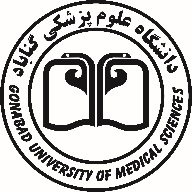 شورای پذیرش و بررسی پیشنهادات کارکنان                                                  فرم شماره 1: پذیرش پیشنهاد                                                       مشخصات پیشنهاد دهنده:نام و نام خانوادگی: نام پدر: شماره پرسنلی:  شماره پرسنلی:  مدرک تحصیلی: عنوان پست ثابت سازمانی: محل کار: محل کار: آدرس و شماره تلفن پیشنهاد دهنده:                                                                 امضاء:                                                                            كد:  آدرس و شماره تلفن پیشنهاد دهنده:                                                                 امضاء:                                                                            كد:  آدرس و شماره تلفن پیشنهاد دهنده:                                                                 امضاء:                                                                            كد:  عنوان پیشنهاد:                                                                                                       کد:                                                                                             عنوان پیشنهاد:                                                                                                       کد:                                                                                             عنوان پیشنهاد:                                                                                                       کد:                                                                                             شرح پیشنهاد: شرح پیشنهاد: شرح پیشنهاد: بررسی اولیه:            قبول: ..............         رد: .................                                                                  تاریخ: بررسی اولیه:            قبول: ..............         رد: .................                                                                  تاریخ: بررسی اولیه:            قبول: ..............         رد: .................                                                                  تاریخ: ارجاع به کارشناسی:                                                                                                                                                                                             تاریخ: ارجاع به کارشناسی:                                                                                                                                                                                             تاریخ: ارجاع به کارشناسی:                                                                                                                                                                                             تاریخ: نظریه کارشناسی:نام و نام خانوادگی کارشناس :                                                         تاریخ :                                                        امضاء : نظریه کارشناسی:نام و نام خانوادگی کارشناس :                                                         تاریخ :                                                        امضاء : نظریه کارشناسی:نام و نام خانوادگی کارشناس :                                                         تاریخ :                                                        امضاء : 